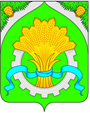 ДУМАШАТРОВСКОГО МУНИЦИПАЛЬНОГО ОКРУГАКУРГАНСКОЙ ОБЛАСТИРЕШЕНИЕот    27 мая 2024 года    №    27                                                                               с. ШатровоОб организации и обеспечении летнего отдыха, оздоровления детей на территории Шатровского муниципального округа Курганской области	Заслушав и обсудив информацию методиста Отдела образования Администрации Шатровского муниципального округа Стерховой Ирины Викторовны об организации и обеспечении летнего отдыха, оздоровления детей на территории Шатровского муниципального округа Курганской области, Дума Шатровского муниципального округа РЕШИЛА:	информацию принять к сведению.Председатель ДумыШатровского муниципального округа			                        П.Н. КлименкоГлава Шатровского муниципального округа Курганской области					                                  Л.А. Рассохин